ПОРАДИ   ДЛЯ   ЗДОРОВ’Я  ВАШОГО СЕРЦЯ	         	Кожний  третій  дорослий  українець  має  підвищений кров’яний тиск.  А це  суттєво  впливає на виникнення серцево-судинних захворювань. Ці захворювання спричиняють більше половини смертей населення України.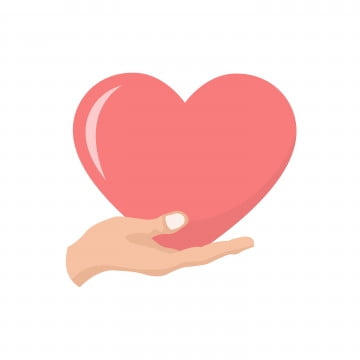 	Щоб попередити виникнення цих захворювань дотримуйтесь порад, які ми вам пропонуємо і які  допоможуть  дбати   вам  про  здоров’я   свого   серця.	Порада 1.      Слідкуйте   за  вагою. Надмірна вага  спричиняє  виникнення  серцево-судинних захворювань. Щодня їжте  овочі   та фрукти. А от   жирів  і цукру   якомога менше.         Порада 2.      Будьте  активними.Більше рухайтеся – цим  ви  не тільки знизите  ризик  розвитку захворювань серця, а й піднімете собі настрій.         Порада 3.      Киньте   курити.Через  рік,  без  куріння,   ризик   серцевого нападу знижується вдвічі.         Порада 4.      Їжте більше клітковини.Вона є в кашах з цільного зерна, в цільнозерновому  хлібі, фруктах, овочах.         Порада 5.      Вживайте менше солі.Щоб  кров’яний тиск був  у нормі  приберіть   сільничку зі столу.  Рекомендована   щоденна  норма  солі – 5 г – 1 чайна ложка.         Порада 6.      Поменше  алкоголю –Він збільшує   ризик  серцево-судинних захворювань.         Порада 7.      Їжте рибу – Хоча  би  2  рази  на  тиждень -  це  є  потужне   джерело  омега-3  жирних  кислот,  а   вони,  в свою  чергу,  захищають   від  проблем  з  серцем.Нехай  ваше  серце   буде  здоровим!